АССОЦИАЦИЯ «НАЦИОНАЛЬНОЕ ОБЪЕДИНЕНИЕ СТРОИТЕЛЕЙ»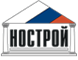 НАУЧНО-КОНСУЛЬТАТИВНАЯ КОМИССИЯЭКСПЕРТНОГО СОВЕТА ПО ВОПРОСАМ СОВЕРШЕНСТВОВАНИЯ ЗАКОНОДАТЕЛЬСТВА В СТРОИТЕЛЬНОЙ СФЕРЕОдобрена Научно-консультативной комиссией (протокол от 20.08.2020 № 16)Аналитическая справкапо вопросу работы ревизионных комиссий саморегулируемых организаций и Ассоциации «Национальное объединение строителей» в условиях угрозы распространения новой коронавирусной инфекции и возможности использования видеоконференцсвязиПоставленные вопросы:1. Сроки и обязательность проведения ежегодной ревизии финансово-хозяйственной деятельности Ассоциации «Национальное объединение строителей» и саморегулируемых организаций в области строительства (далее соответственно – Ассоциация, саморегулируемые организации) для последующего утверждения органами управления годовой отчетности и бухгалтерской (финансовой) отчетности.2. Возможность членам ревизионной комиссии Ассоциации «Национальное объединение строителей» прибыть к месту проведения ревизии финансово-хозяйственной деятельности Ассоциации в условиях установленных субъектами Российской Федерации ограничительных мер.3. Возможность организации работы членов ревизионной комиссии по отдельным направлениям проверки, исключающая необходимость их совместного присутствия.4. Допустимость использования видеоконференцсвязи при проведении заседаний ревизионной комиссии.5. Необходимость внесения изменений во внутренние документы Ассоциации. 1. Сроки и обязательность проведения ежегодной ревизии финансово-хозяйственной деятельности Ассоциации и саморегулируемых организаций для последующего утверждения органами управления годовой отчетности и бухгалтерской (финансовой) отчетности.Гражданский кодекс Российской Федерации, Федеральный закон от 12.01.1996 № 7-ФЗ «О некоммерческих организациях» (далее – ФЗ № 7-ФЗ), Федеральный закон от 01.12.2007 № 315-ФЗ «О саморегулируемых организациях» (далее – ФЗ № 315-ФЗ), Градостроительный кодекс Российской Федерации (далее – ГрК РФ) не устанавливают сроки проведения ежегодной ревизии финансово-хозяйственной деятельности саморегулируемых организаций. Указанные нормативные правовые акты не упоминают в числе исключительной компетенции какого-либо органа управления утверждение отчета о ревизии финансово-хозяйственной деятельности, равно как не упоминают и о проведении ревизии такой деятельности. Таким образом, можно сделать вывод об отсутствии непосредственных требований законодательства об обязательности проведения ревизии финансово-хозяйственной деятельности саморегулируемых организаций, в отличие от проведения аудиторской проверки ведения бухгалтерского учета и финансовой (бухгалтерской) отчетности саморегулируемой организации, которая в силу части 4 статьи 12 ФЗ № 315-ФЗ является обязательной. Однако такие требования о проведении ревизии финансово-хозяйственной деятельности могут быть установлены внутренними документами организации.Согласно пункту 6 части 3 статьи 5521 ГрК РФ к исключительной компетенции Всероссийского съезда саморегулируемых организаций, основанных на членстве лиц, осуществляющих строительство, реконструкцию, капитальный ремонт, снос объектов капитального строительства (далее – Всероссийский съезд) Ассоциации   относится избрание членов ревизионной комиссии Ассоциации сроком на два года и утверждение отчета этой ревизионной комиссии о результатах финансово-хозяйственной деятельности Ассоциации. К исключительной компетенции Всероссийского съезда относится также утверждение годовых отчетов и бухгалтерской (финансовой) отчетности Ассоциации (часть 3 статьи 29 ФЗ № 7-ФЗ), в том числе об исполнении сметы расходов на содержание Ассоциации (пункт 8.3.7 Устава Ассоциации). Согласно пункту 11.1 Устава Ассоциации Ревизионная комиссия является органом внутреннего контроля за финансово-хозяйственной деятельностью Ассоциации и подотчетна Всероссийскому съезду.ГрК РФ и внутренние документы Ассоциации напрямую не устанавливают сроки для проведения ревизии финансово-хозяйственной деятельности Ассоциации. Однако в развитие пункта 6 части 3 статьи 5521 ГрК РФ пунктом 11.5 Устава установлено, что Ревизионная комиссия: осуществляет контроль и проводит ежегодные ревизии финансово-хозяйственной деятельности Ассоциации; дает заключения о соответствии финансово-хозяйственной деятельности Ассоциации; ежегодно представляет Съезду для утверждения отчет о ревизии финансово-хозяйственной деятельности Ассоциации. Кроме того, на основании пункта 11.8 Устава Ассоциации Всероссийский съезд рассматривает предложения Ревизионной комиссии об устранении выявленных недостатков и нарушений в финансово-хозяйственной деятельности Ассоциации. Выявленные нарушения в финансово-хозяйственной деятельности Ассоциации предоставляются Всероссийскому съезду при отчете Ревизионной комиссии.	Статьей 3 Положения о Ревизионной комиссии Ассоциации «Общероссийская негосударственная некоммерческая организация – общероссийское отраслевое объединение работодателей «Национальное объединение саморегулируемых организаций, основанных на членстве лиц, осуществляющих строительство» (утв. Всероссийским съездом в редакции протокола от 28.09.2016 № 12, далее – Положение о Ревизионной комиссии Ассоциации) предусмотрено, что Ревизионная комиссия: осуществляет контроль и проводит ежегодные ревизии и внеплановые проверки финансово-хозяйственной деятельности Ассоциации; дает заключения по годовым отчетам и бухгалтерской (финансовой) отчетности Ассоциации; ежегодно отчитывается о результатах ревизии финансово-хозяйственной деятельности Ассоциации перед Всероссийским съездом. Исходя из перечисленных норм Устава и Положения о Ревизионной комиссии Ассоциации и исключительной компетенции Всероссийского съезда по утверждению годовых отчетов и бухгалтерской (финансовой) отчетности Ассоциации, можно сделать вывод о том, что такая отчетность должна быть предварительно проверена Ревизионной комиссией Ассоциации. Поскольку отчет Ревизионной комиссии Ассоциации о результатах ревизии финансово-хозяйственной деятельности Ассоциации 1) предоставляется, в том числе в отношении бухгалтерской (финансовой) отчетности Ассоциации, 2) подлежит утверждению Всероссийским съездом, 3) порядок его предоставления носит регулярный (ежегодный) и обязательный характер, данные обстоятельства позволяют сделать вывод об имеющейся системной взаимосвязи для принятия Всероссийским съездом решений по обоим указанным вопросам. И срок, в течение которого должна быть проведена ревизия финансово-хозяйственной деятельности Ассоциации, ограничен датой проведения Всероссийского съезда, в повестку дня которого внесен вопрос об утверждении отчета Ревизионной комиссии о результатах ревизии финансово-хозяйственной деятельности Ассоциации. Бухгалтерская (финансовая) отчетность Ассоциации также, как и отчетность саморегулируемых организаций, подлежит обязательному аудиту (подпункт 4 пункта 1 статьи 5 Федерального закона № 307-ФЗ «Об аудиторской деятельности»).  В судебной практике имеются случаи, когда решение общего собрания общества с ограниченной ответственностью либо акционерного общества отменяется по причине того, что указанным решением была утверждена годовая бухгалтерская отчетность организации до утверждения заключения ревизионной комиссии по результатам проверки годовой бухгалтерской отчетности (Постановление Пятого арбитражного апелляционного суда от 17.04.2018 № 05АП-1348/2018 по делу № А24-5280/2017, Постановление Арбитражного суда Северо-Западного округа от 19.08.2014 № Ф07-5837/2014 по делу № А56-46444/2013).Следует учитывать, что исходя из пункта 3 статьи 47 Федерального закона от 08.02.1998 № 14-ФЗ «Об обществах с ограниченной ответственностью» и статьи 88 Федерального закона от 26.12.1995 № 208-ФЗ «Об акционерных обществах» общее собрание участников общества не вправе утверждать годовые отчеты и бухгалтерские балансы общества при отсутствии заключений ревизионной комиссии (ревизора) общества.Суды с учетом разъяснений, содержащихся в пункте 109 постановления Пленума Верховного Суда Российской Федерации от 23.06.2015 № 25 «О применении судами некоторых положений раздела I части первой Гражданского кодекса Российской Федерации» признают неисполнение обязанности по предоставлению годового отчета организации нарушением основополагающих прав его участника - права на получение информации о деятельности общества, права на управление делами общества и на осуществление корпоративного контроля за деятельностью общества путем голосования по вопросам повестки собрания после получения исчерпывающей и достоверной информации, необходимой для определения участником позиции по тому или иному вопросу повестки (Постановление Пятого арбитражного апелляционного суда от 17.04.2018 № 05АП-1348/2018 по делу № А24-5280/2017).Судебная практика по вопросам обжалования решений высшего органа управления некоммерческой организации в связи с утверждением годовой бухгалтерской отчетности организации до утверждения заключения ревизионной комиссии по результатам проверки деятельности такой организации отсутствует. На основании пункта 5.1 Устава Ассоциации члены Ассоциации среди прочего имеют право получать информацию о деятельности Ассоциации и ее органов управления, в установленном законодательством Российской Федерации порядке обжаловать решения, акты, действия (бездействие) органов Ассоциации, влекущие за собой гражданско-правовые последствия, оспаривать совершенные Ассоциацией сделки и требовать возмещения причиненных Ассоциации убытков. Утверждение Всероссийским съездом бухгалтерской (финансовой) отчетности Ассоциации без предоставления для ознакомления участникам Всероссийского съезда отчета о ревизии финансово-хозяйственной деятельности Ассоциации может быть квалифицировано как нарушение корпоративных прав членов Ассоциации. В связи с этим возможно судебное обжалование решения Всероссийского съезда об утверждении бухгалтерской (финансовой) отчетности Ассоциации без представления ежегодного отчета о ревизии финансово-хозяйственной деятельности Ассоциации. В отношении деятельности саморегулируемых организаций, как было указано выше, обязательность проведения ревизии их финансово-хозяйственной деятельности законом не предусмотрена. Однако саморегулируемым организациям, предусмотревшим во внутренних документах необходимость проведения ревизии их финансово-хозяйственной деятельности, необходимо учитывать следующие обстоятельства:- обусловлено ли утверждение органом управления саморегулируемой организации бухгалтерской (финансовой) отчетности наличием заключения о ревизии финансово-хозяйственной деятельности саморегулируемой организации;- влияет ли отсутствие заключения о ревизии финансово-хозяйственной деятельности саморегулируемой организации на принятие органом управления саморегулируемой организации решения об утверждении бухгалтерской (финансовой) отчетности, и будут ли нарушены корпоративные права членов саморегулируемой организации в указанном случае.2. Возможность членам ревизионной комиссии Ассоциации «Национальное объединение строителей» прибыть к месту проведения ревизии финансово-хозяйственной деятельности Ассоциации в условиях установленных субъектами Российской Федерации ограничительных мер.Действующие в настоящее время на территории г. Москвы и остальных субъектов Российской Федерации ограничительные меры, введенные органами государственной власти субъектов Российской Федерации в целях недопущения распространения новой коронавирусной инфекции (COVID-2019), не содержат предписаний, каким-либо образом препятствующих прибытию членов Ревизионной комиссии к месту проведения ревизии финансово-хозяйственной деятельности Ассоциации. Имеющаяся неблагоприятная эпидемиологическая ситуация не может быть квалифицирована в качестве обстоятельства непреодолимой силы, поскольку не влечет за собой полной или частичной объективной невозможности исполнения установленной внутренними документами Ассоциации обязанности члена Ревизионной комиссии по участию в проведении ревизии финансово-хозяйственной деятельности Ассоциации. Перенос срока проведения ревизии финансово-хозяйственной деятельности Ассоциации по данной причине не будет являться обоснованным.  3. Возможность организации работы членов ревизионной комиссии некоммерческой организации по отдельным направлениям проверки, исключающая необходимость их совместного присутствия.В случае, когда некоммерческой организацией избрана ревизионная комиссия, последняя может утвердить план проведения ежегодной ревизии финансово-хозяйственной деятельности некоммерческой организации, в котором, в том числе, предусмотреть сроки проведения ревизии, направления проверки, ответственных исполнителей, сроки исполнения. Проведение непосредственной ревизии документов/деятельности не связано с проведением заседаний ревизионной комиссии и принятием решений на них, за исключением, например, принятия решений об утверждении отчета/заключения о результатах финансово-хозяйственной деятельности некоммерческой организации. Следовательно, поскольку имеется возможность организации работы членов ревизионной комиссии по отдельным направлениям проверки, необходимость совместного и одновременного присутствия всех членов ревизионной комиссии отсутствует (за исключением случая, когда требуется принятие решений на заседаниях ревизионной комиссии). Для указанных целей на время проведения ревизии финансово-хозяйственной деятельности членам ревизионной комиссии могут выделяться обособленные помещения, снабженные необходимой оргтехникой и оборудованием. Кроме того, на территории организаций в целях недопущения распространения новой коронавирусной инфекции (COVID-19) должны приниматься все необходимые профилактические меры безопасности, в обязательном порядке соблюдаться предписания соответствующих рекомендаций Роспотребнадзора, нормативных правовых актов, регламентирующих соблюдение основных правил и норм санитарно-гигиенической безопасности, а также правила поведения работников при исполнении ими трудовых обязанностей, установленные локальными правовыми актами.4. Допустимость использования видеоконференцсвязи при проведении заседаний ревизионной комиссии.Законодательство о некоммерческих организациях, о градостроительной деятельности не содержат как предписаний, регламентирующих возможность проведения заседания ревизионной комиссии некоммерческой организации с использованием видеоконференцсвязи, так и положений, запрещающих использование для указанных целей видеоконференцсвязи. Более того, с учетом разъяснений Минюста России (письмо от 24.04.2020 № 11-48855/20) и Главного управления Минюста России по Москве (https://to77.minjust.ru/ru/novosti/otvety-na-naibolee-chasto-zadavaemye-voprosy-nekommercheskih-organizaciy-v-svyazi-so) относительно возможности принятия высшими органами управления некоммерческой организации решений путем проведения заседаний в форме совместного присутствия посредством использования видеоконференцсвязи, проведение заседания ревизионной комиссии с использованием информационно-телекоммуникационных технологий будет приравниваться к заседанию в форме совместного присутствия (очной форме) при соблюдении квалифицирующих признаков такой формы (возможность идентификации и установления факта непосредственного участия в нем соответствующих лиц).
 	 Необходимо отметить, что использование видеоконференцсвязи в деятельности ревизионной комиссии возможно при проведении тех заседаний ревизионной комиссии, в рамках которых не требуются непосредственная работа с документами некоммерческой организации. Согласно пункту 11.4 Устава Ассоциации заседание Ревизионной комиссии считается правомочным, если на нем присутствуют более половины членов Ревизионной комиссии. Из данной нормы следует, что решения Ревизионной комиссии могут приниматься исключительно в форме совместного присутствия (очная форма). Положений, допускающих проведение по вопросам повестки дня заседания Ревизионной комиссии заочного голосования, внутренние документы Ассоциации также не содержат. Как указано выше, заседание ревизионной комиссии с использованием видеоконференцсвязи, приравнивается к заседанию в форме совместного присутствия (очной форме). При этом нормы Положения о Ревизионной комиссии Ассоциации сформулированы таким образом, что проведение заседания Ревизионной комиссии посредством видеоконференцсвязи не повлечет существенного изменения порядка организации и проведения заседания Ревизионной комиссии, установленного данным Положением. В деятельности ревизионных комиссий саморегулируемых организаций, установивших в своих внутренних документах обязательность проведения ревизии их финансово-хозяйственной деятельности, допустимо использование видеоконференцсвязи в случае, если такая форма проведения заседаний ревизионной комиссии не противоречит внутренним документам таких организаций.5. О необходимости внесения изменений во внутренние документы Ассоциации. В целях обеспечения дальнейшей работы Ревизионной комиссии Ассоциации и урегулирования в дальнейшем вопросов аналогичных тем, которые возникли в связи с последствиями распространения новой коронавирусной инфекции (COVID-19), считаем целесообразным внести изменения в Положение о Ревизионной комиссии Ассоциации, прямо предусматривающие, в том числе, возможность проведения заседания Ревизионной комиссии в форме совместного присутствия посредством использования информационно-телекоммуникационных технологий, а также возможность созыва Ревизионной комиссии на основании решения Президента либо Совета Ассоциации или по требованию определенного количества членов Ревизионной комиссии.Устав Ассоциации не содержит норм, запрещающих проведение заседания Ревизионной комиссии с использованием видеоконференцсвязи. Поскольку, как отмечалось выше, проведение заседания Ревизионной комиссии с использованием видеоконференцсвязи, при соблюдении соответствующих квалифицирующих признаков, приравнивается к заседанию, проведенному в очной форме, то в случае внесения в Положение о Ревизионной комиссии Ассоциации изменений, регламентирующих проведение заседания Ревизионной комиссии с использованием видеоконференцсвязи, внесение аналогичных изменений в Устав Ассоциации не требуется.Кроме того, пункт 11.9 Устава Ассоциации устанавливает, что деятельность Ревизионной комиссии регламентируется Положением о Ревизионной комиссии, следовательно, уточнение порядка организации и проведения работы Ревизионной комиссии возможно путем внесения изменений в Положение о Ревизионной комиссии на заседании Всероссийского съезда.  